T.C.GAZİANTEP ÜNİVERSİTESİERASMUS+ PERSONEL EĞİTİM ALMA HAREKETLİLİĞİ BAŞVURU REHBERİ2022-1-TR01-KA131- HED-000051762 numaralı proje kapsamında 05/02/2024 – 23/02/2024 tarihleri arasında başvurular alınacaktır. Başvurunun doğru tamamlanması için aşağıdaki açıklamalar doğrultusunda başvurunuzu tamamlayınız. Başvurular sadece aşağıda belirtildiği şekilde online (çevirimiçi) yapılacaktır.Detaylı bilgiler, http://erasmus.gantep.edu.tr/ sayfamızda bulunan duyurular bölümünden takip edilebilirsiniz.Uluslararası İlişkiler Ofisi iletişim:intloffice@gantep.edu.trabofisisek@gantep.edu.tr03423171545-15461- https://erasmusbasvuru.ua.gov.tr/giris adresini tıklayarak e-devlet şifresi ile sisteme giriş yapınız.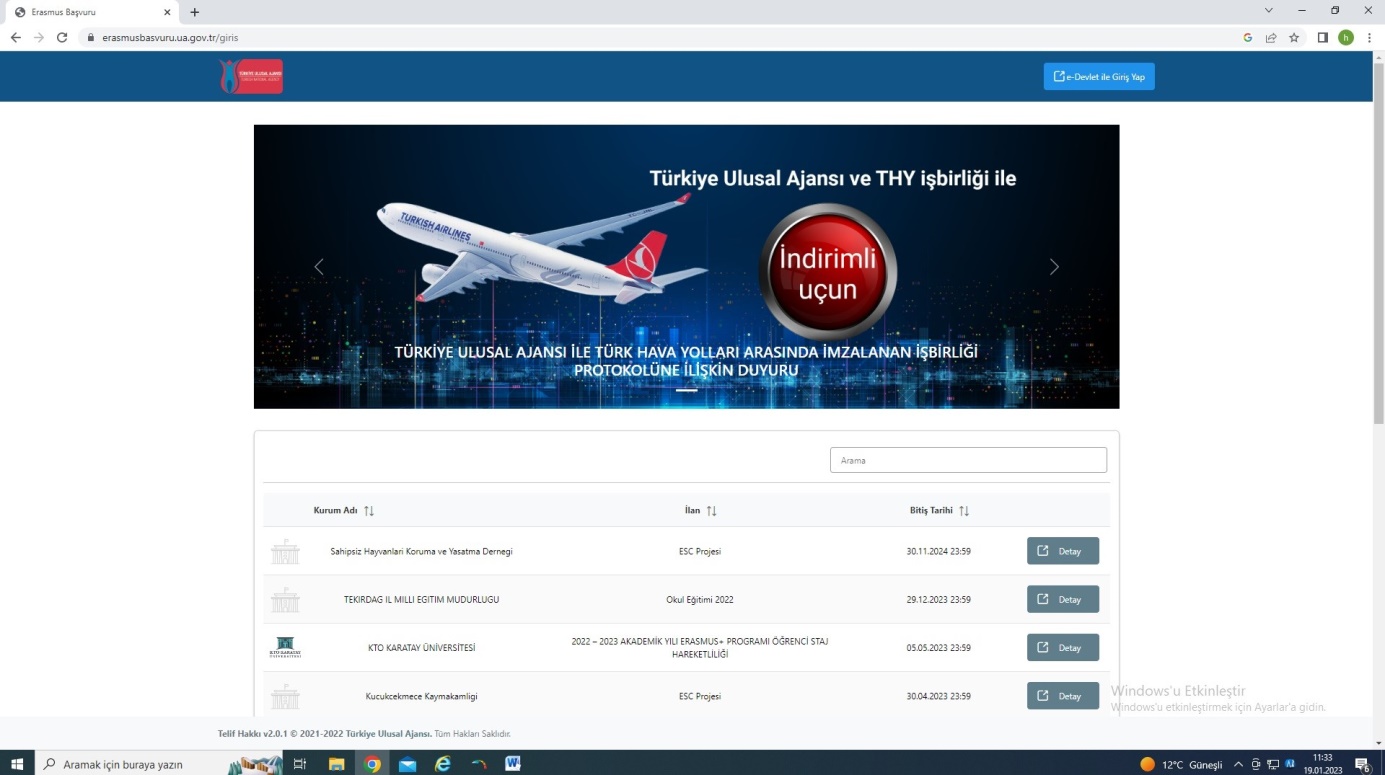 2- Bireysel bölümden giriş yapınız. 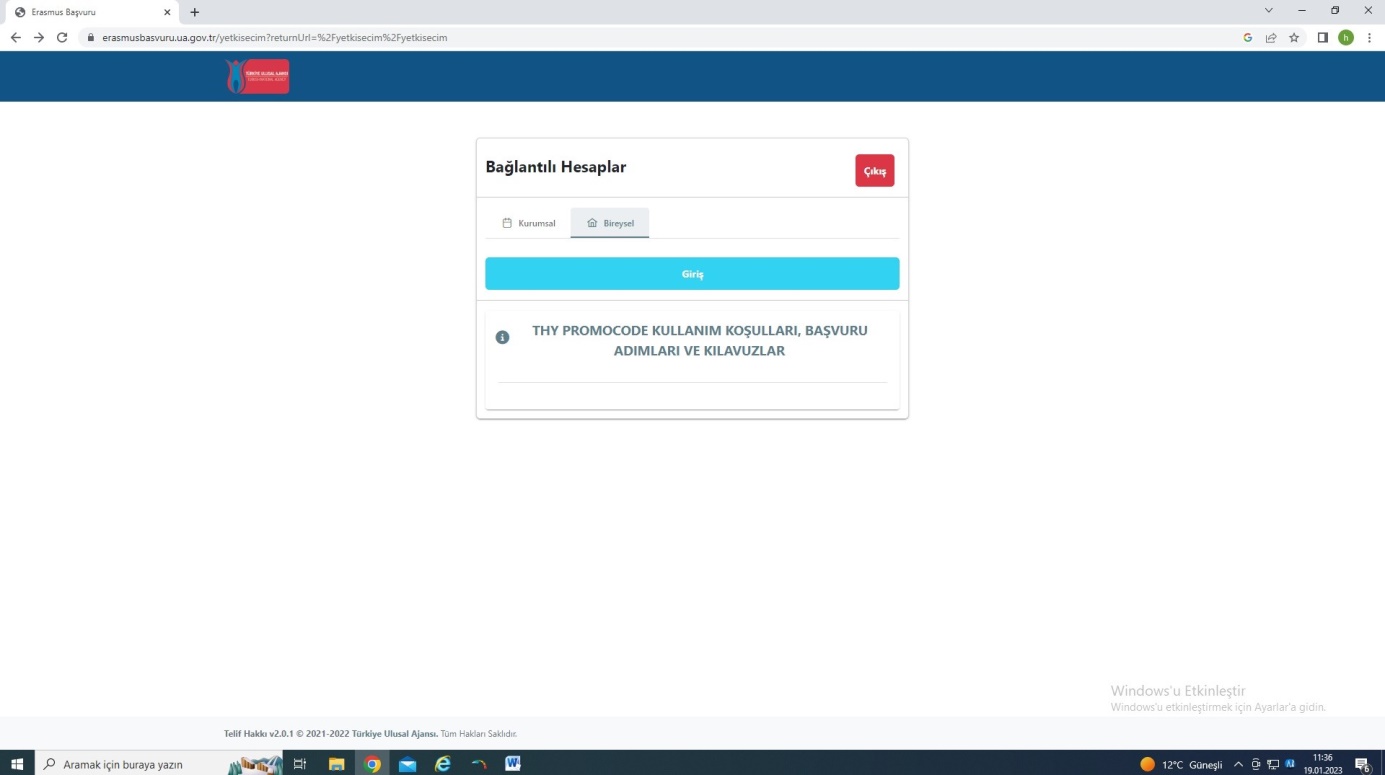 3- Profil bilgilerinizi güncelleyiniz. Varsa THY Miles%Smiles kodu girilmelidir.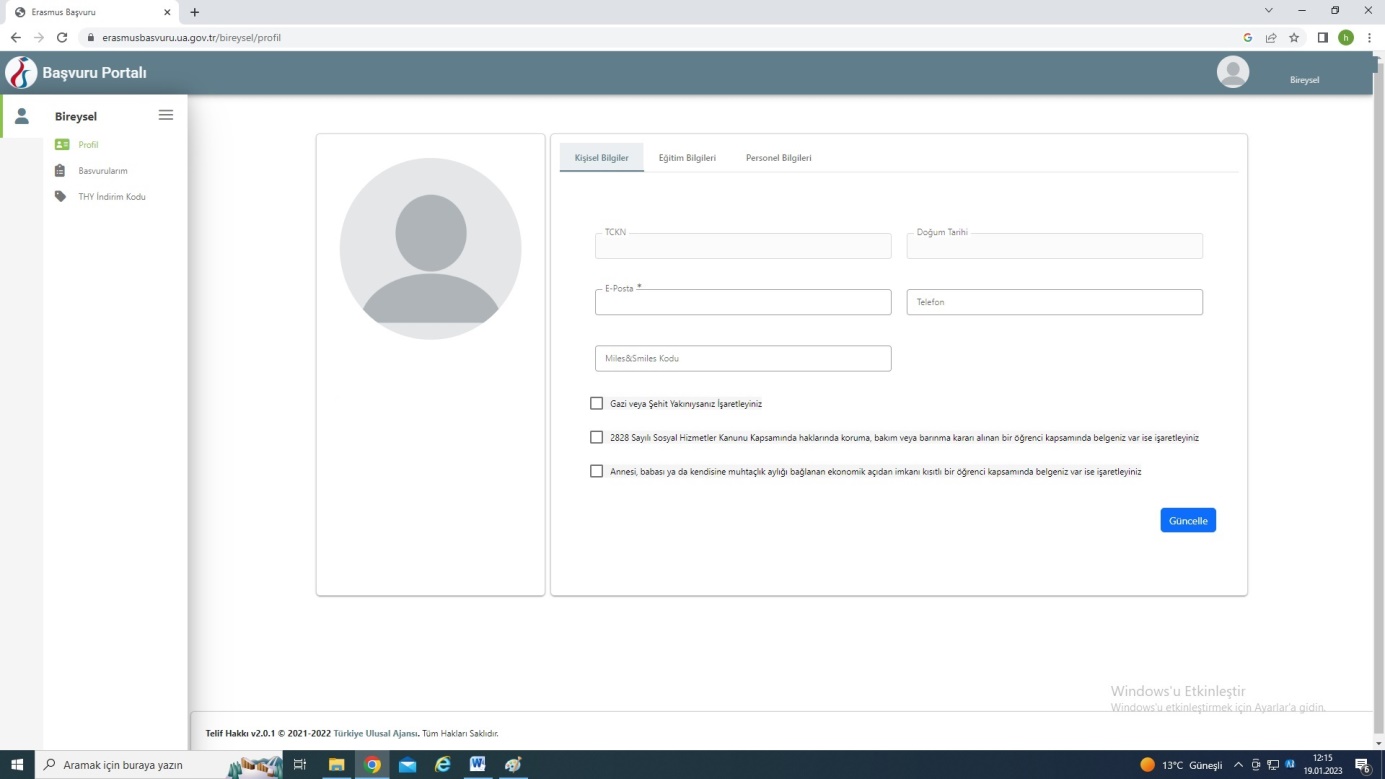 4- Başvuru portalı altında bulunan Bireysel bölümünden Başvurularım başlığını tıklayınız ve başvuru yap butonu ile devam ediniz. 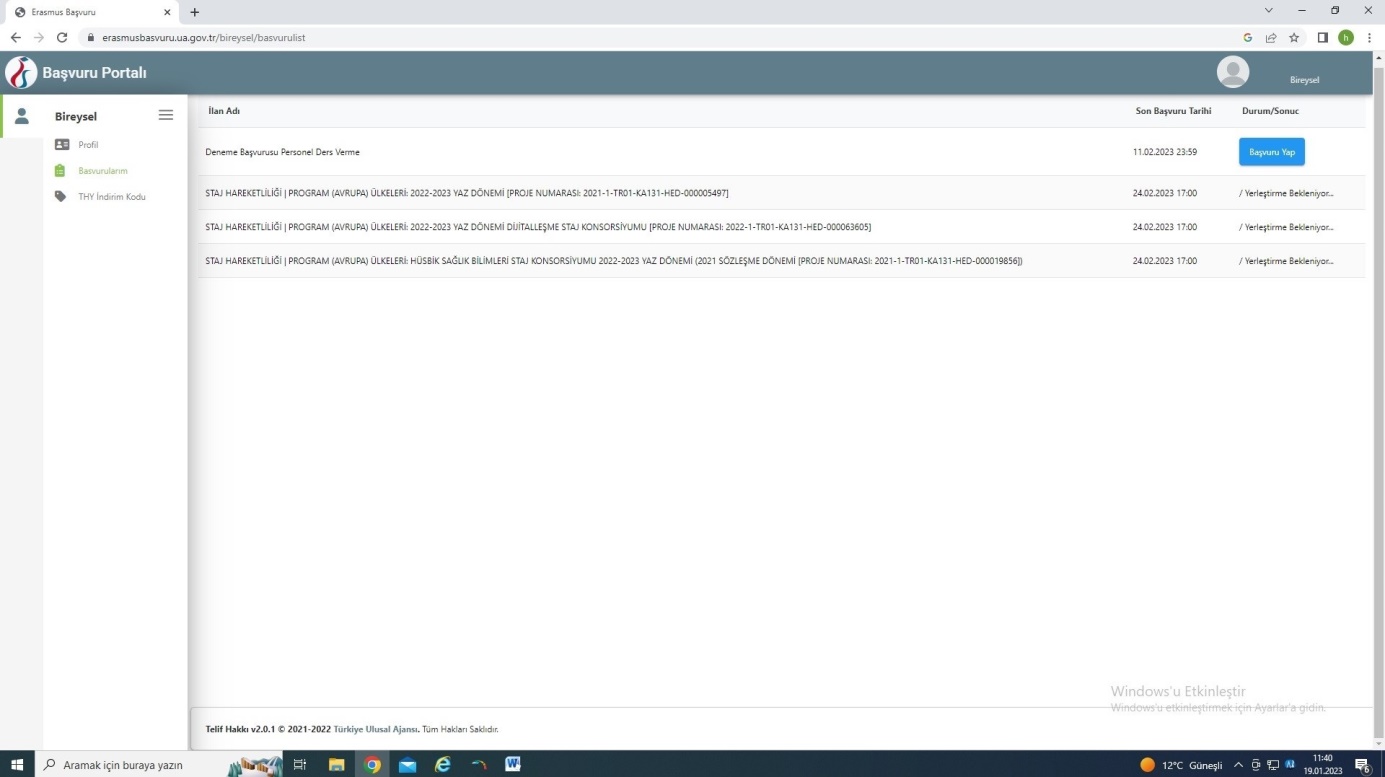 5- Kişisel bilgilerinizi doldurunuz.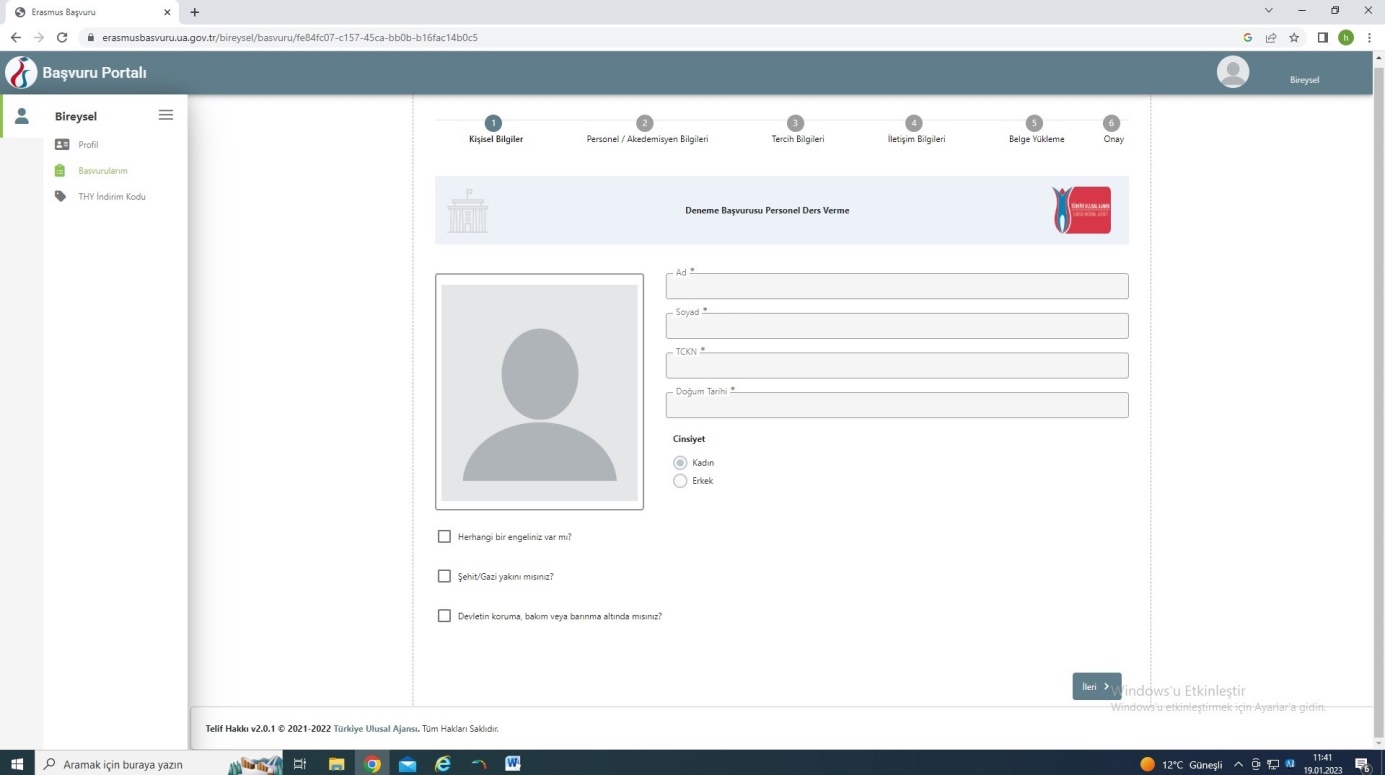 6- Çalışma bilgileriniz kendiliğinden görünecektir. 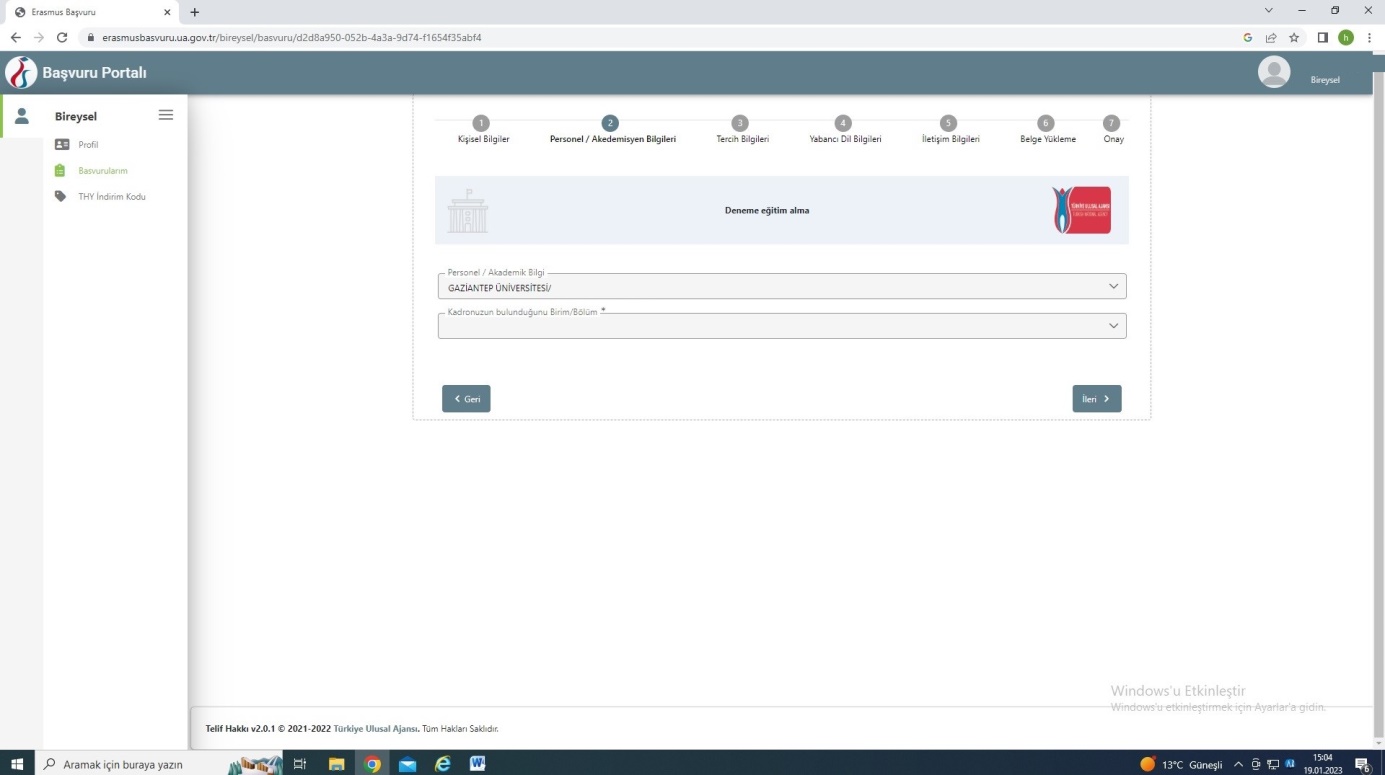 7- Anlaşmalı üniversitelerden veya listede bulunmuyorsa, gitmek istediğiniz kurumu bir sonraki görselde gösterildiği şekilde ekleyebilirsiniz. En az 1 en fazla 5 tercih yapmalısınız. Seçtiğiniz Kurumu 1. Tercihinize ekleyiniz butonu ile seçmeniz gerekir.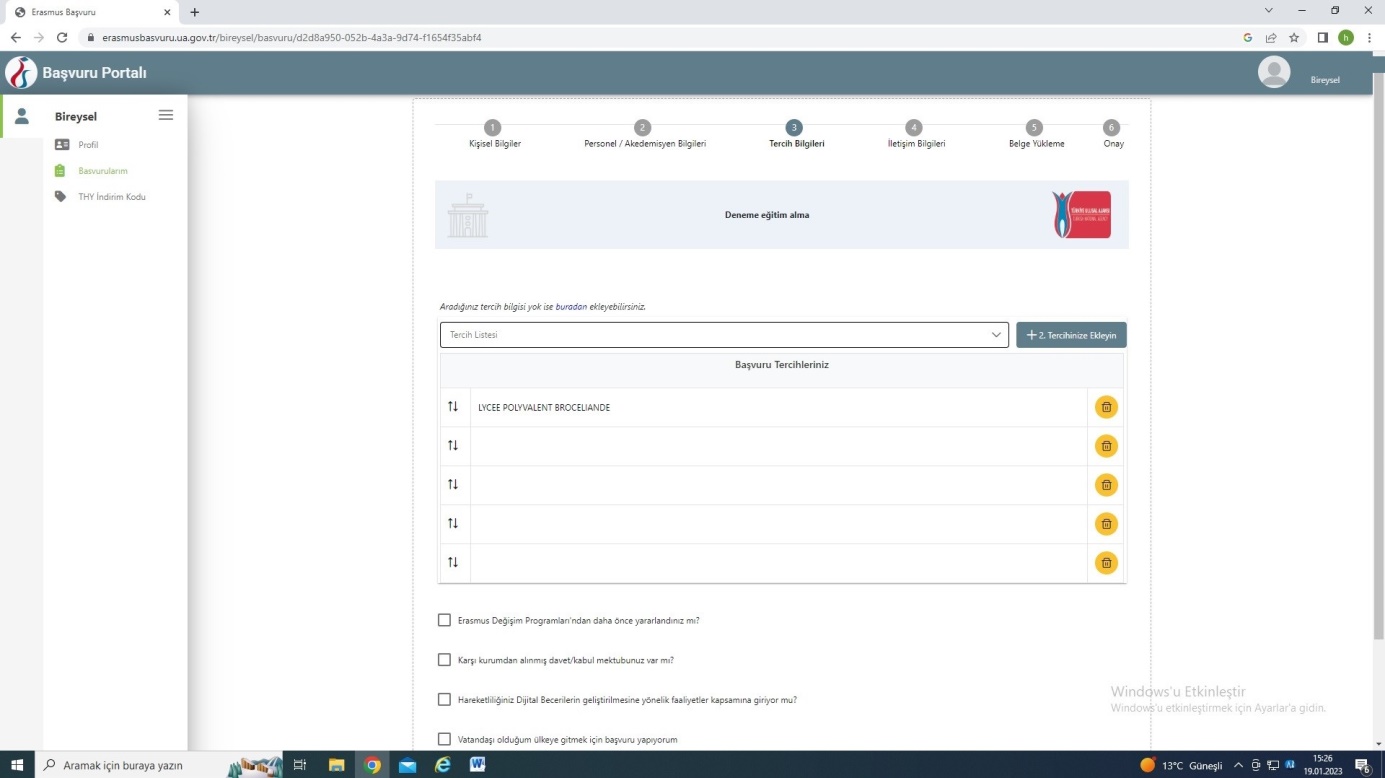 8- Listede bulunan kurumlardan biri dışında bir faaliyet gerçekleştirecekseniz aşağıdaki görselden Aradığınız tercih bilgisi yok ise buradan ekleyebilirsiniz cümlesinde bulunan “buradan” tıklayıp ekleyebilirsiniz.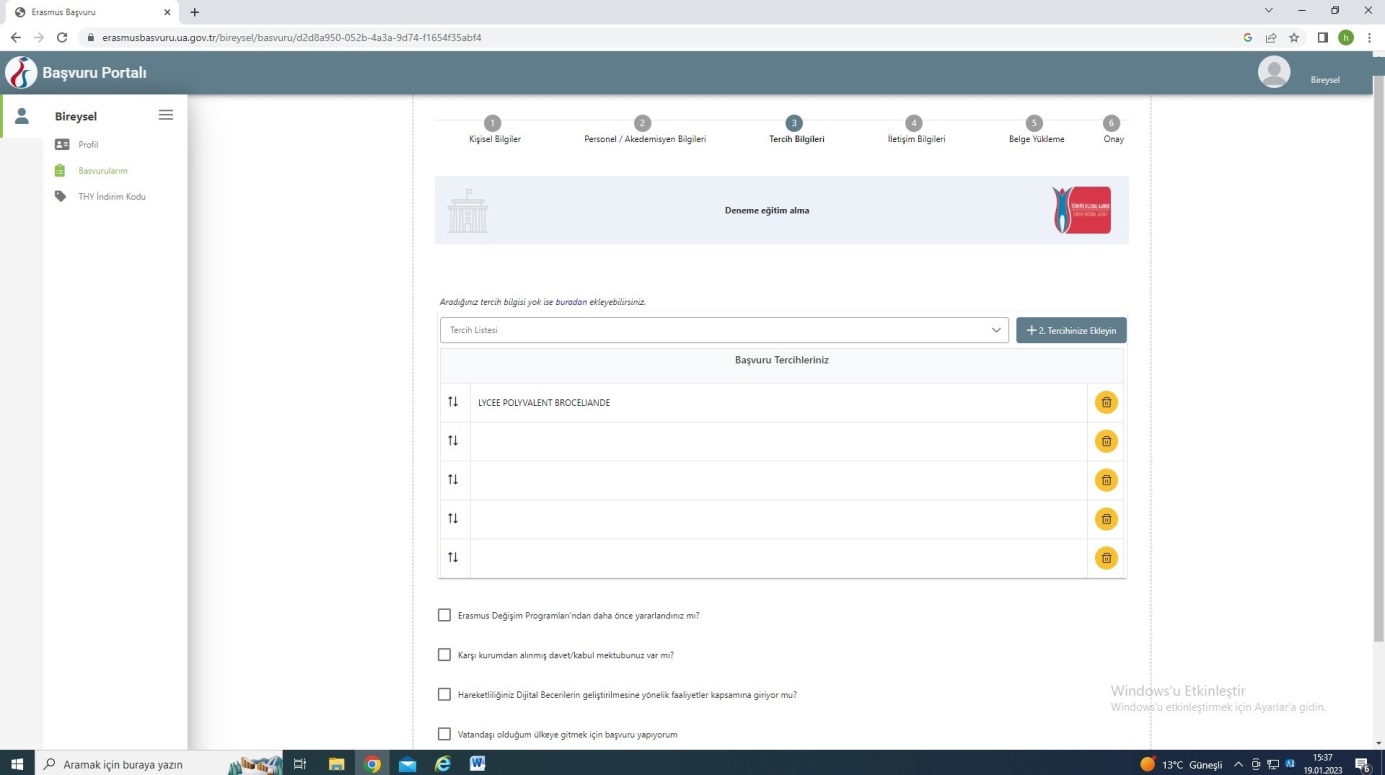 9- OID’siz kayıt yapmak istiyorum tıklayınız.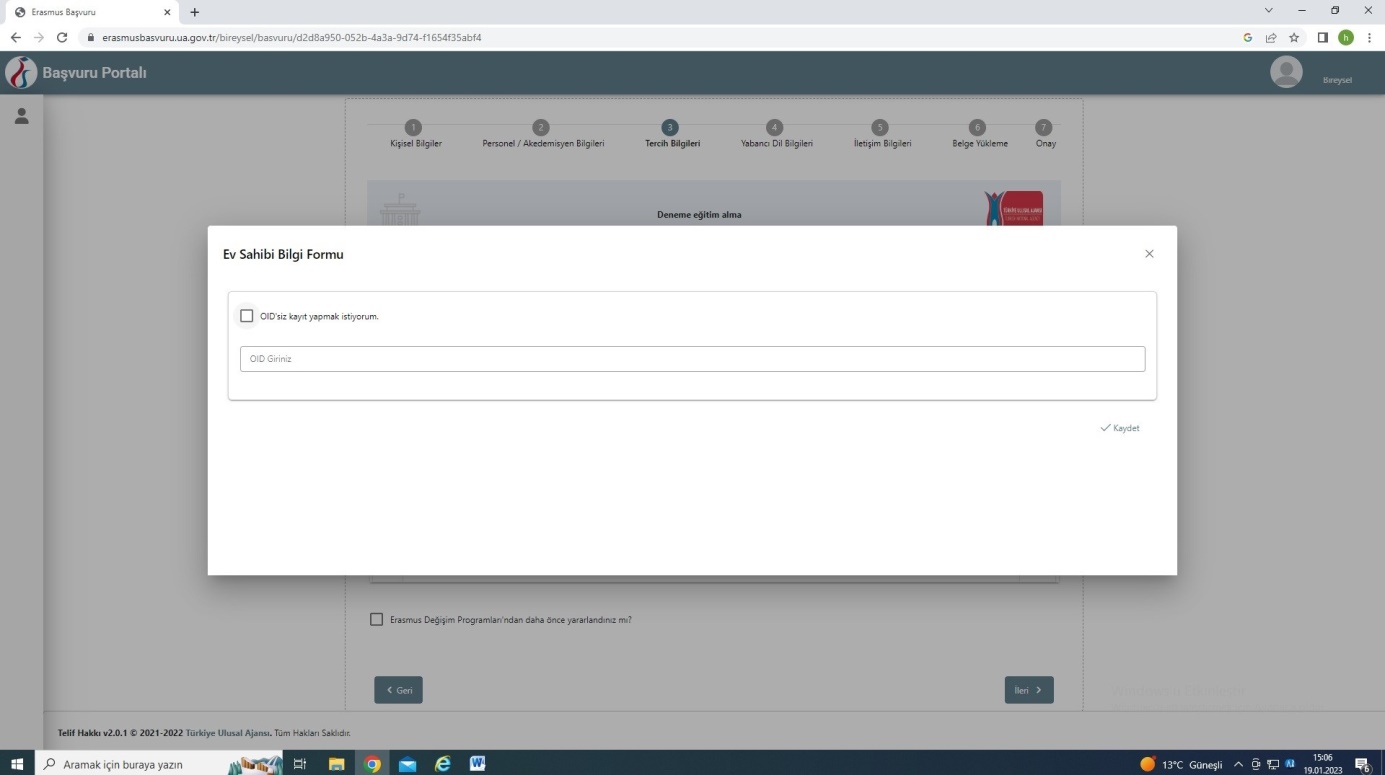 10- Kurum adı, Ülke, Şehir bilgilerini doldurunuz ve kaydet yapınız. Bu şekilde tercih listesine eklediğiniz kurumu tercihlerinize ekleyebilirsiniz.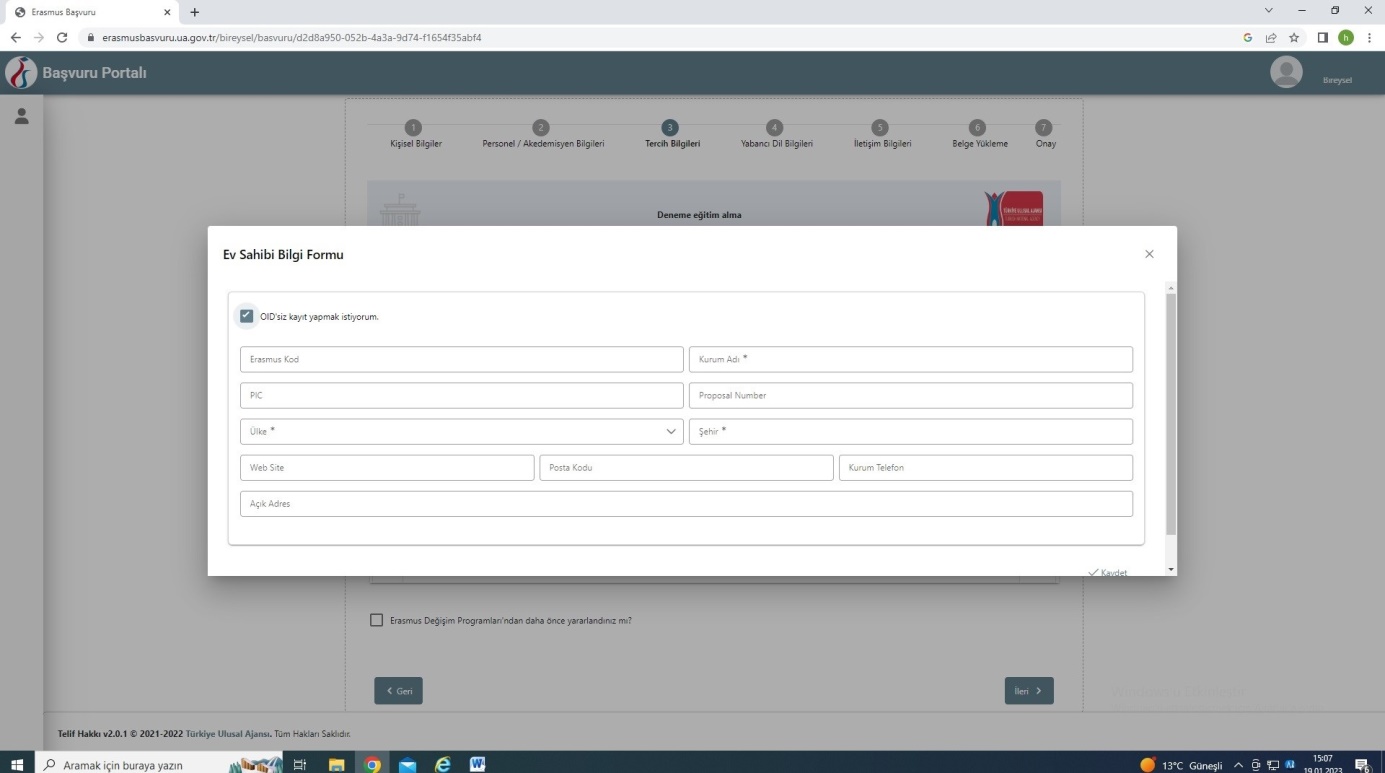 11- İletişim Bilgilerinizi kontrol edip ileri butonu ile devam ediniz.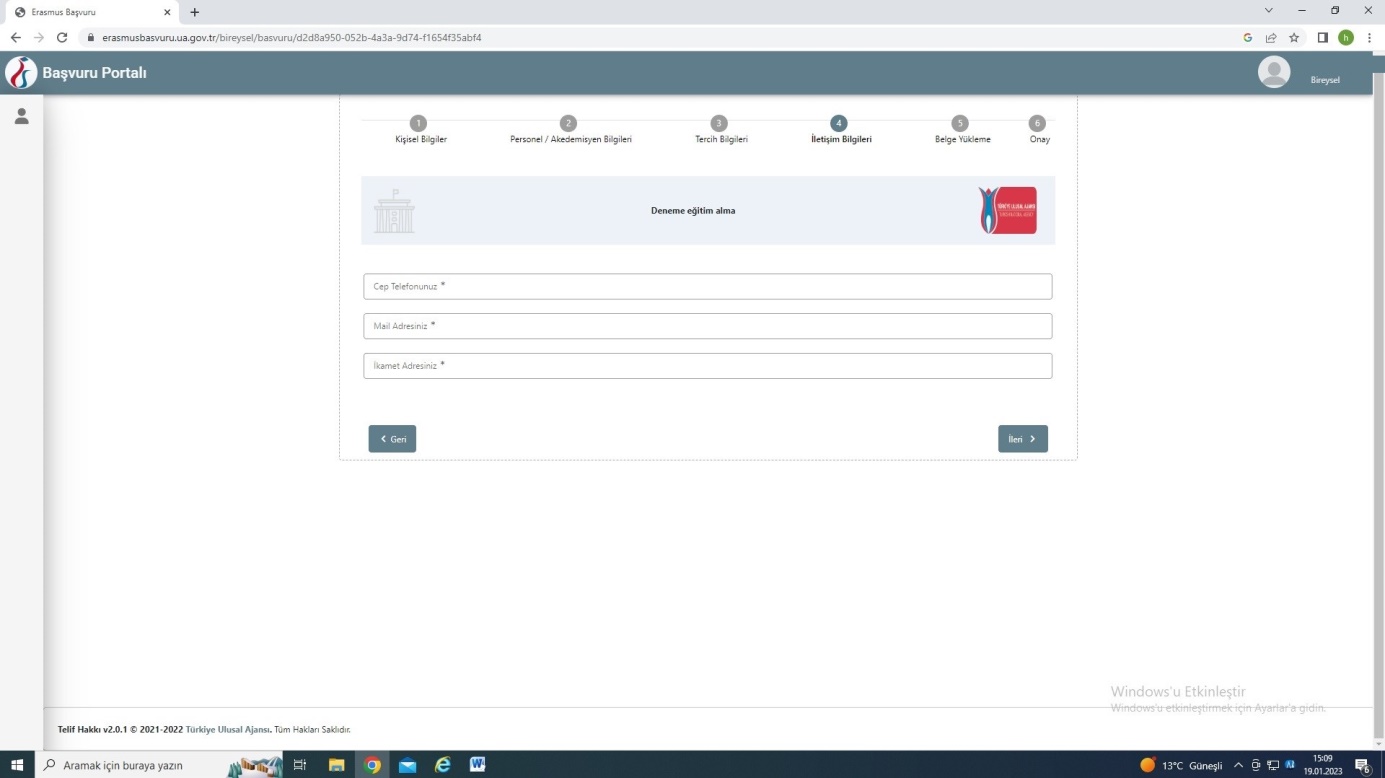 12- Varsa Kabul belgesi yükleyiniz. Başvuru formunu doldurup yükleyiniz. Zorunlu alandır yükleme yapmadan ilerleyemezsiniz.Varsa Yabancı Dil belgesini yükleyiniz.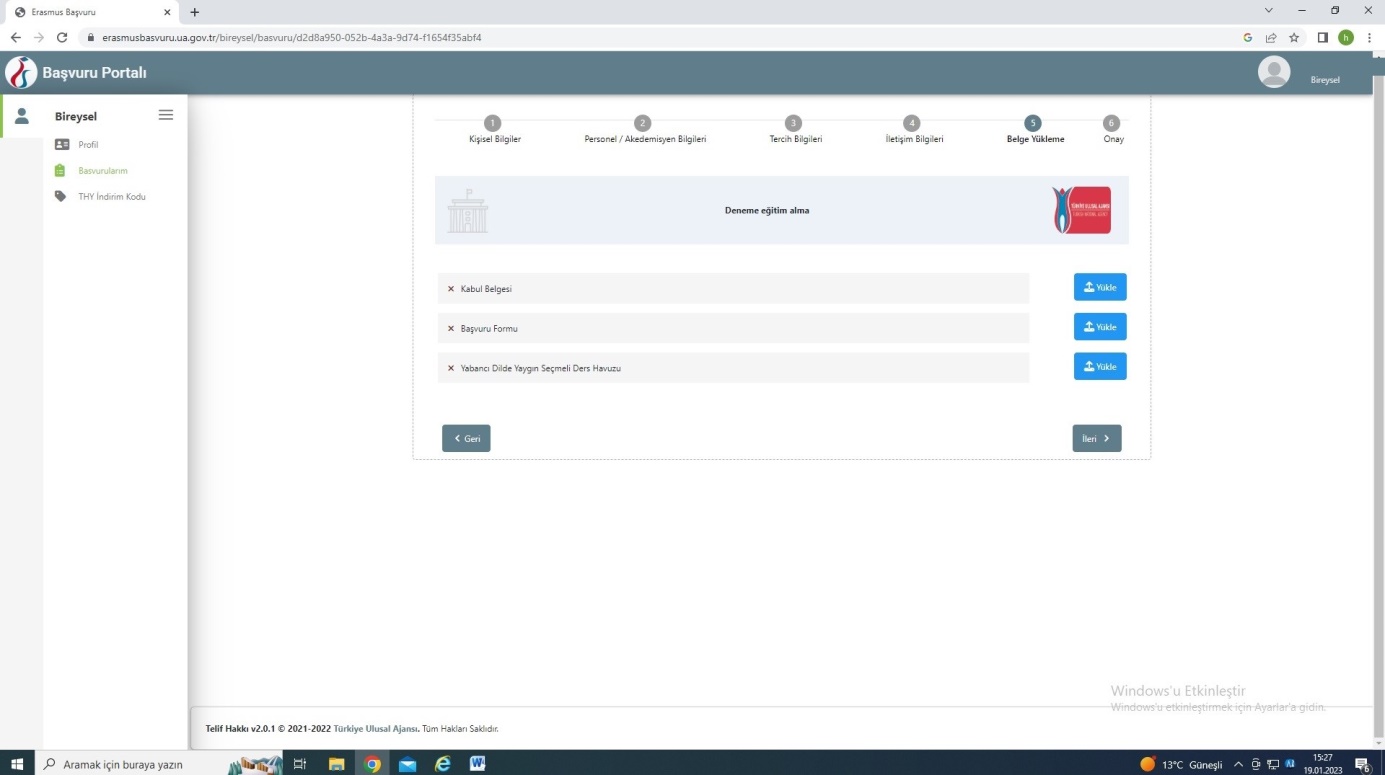 13- Başvurunuzu kontrol edip onaylayınız.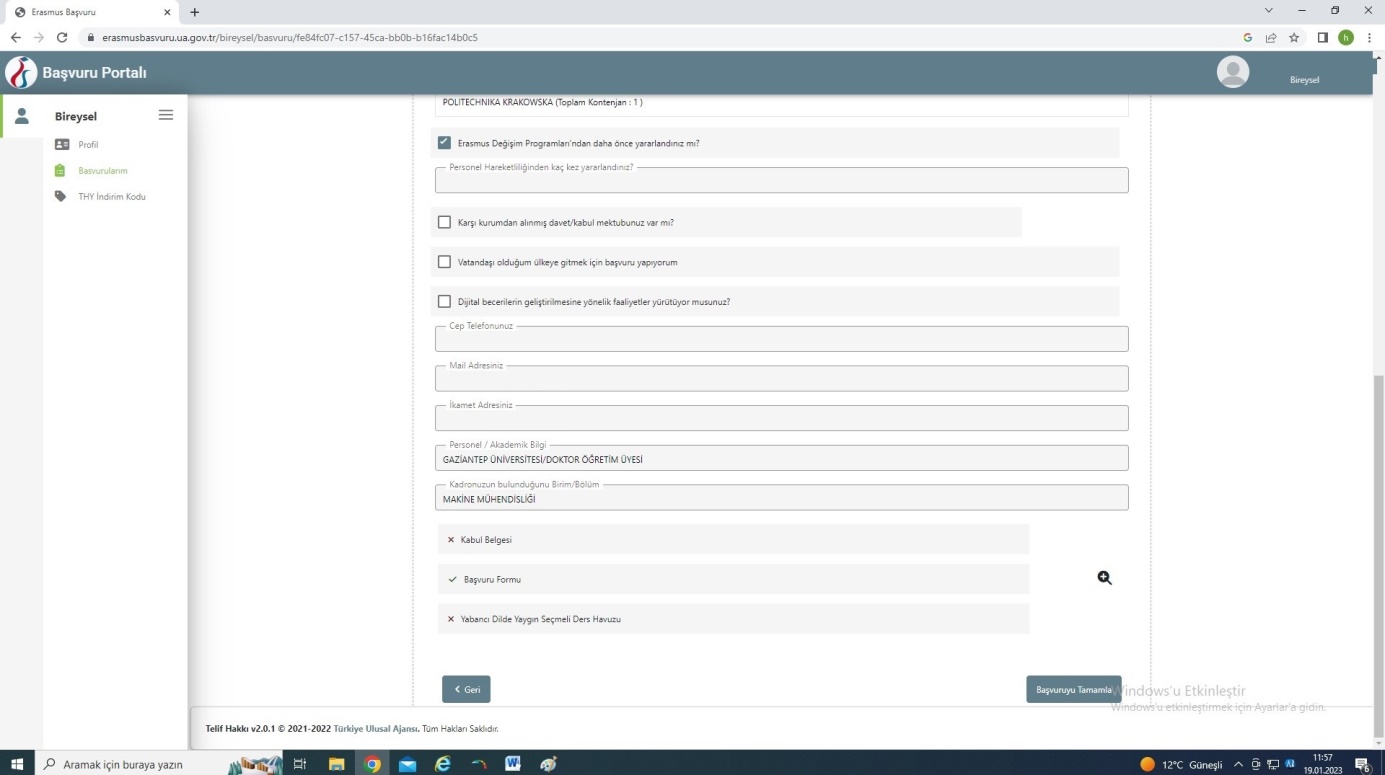 Not: Herhangi bir belge teslim edilmeyecektir. Başvuru tamamlandıktan sonra belgeyi indirip kendiniz için muhafaza ediniz.Uluslararası İlişkiler Ofisi